SUPPLEMENTARY MATERIALSUPPLEMENTARY TABLE S1: Frequency distribution of CNAs in B-ALL and T-ALL cases  SUPPLEMENTARY TABLE S2: Cases with Hyperdiploidy status (>51 chromosomes) analyzed by dMLPA (n=19)SUPPLEMENTARY TABLE S3: Concordance between dMLPA and conventional MLPA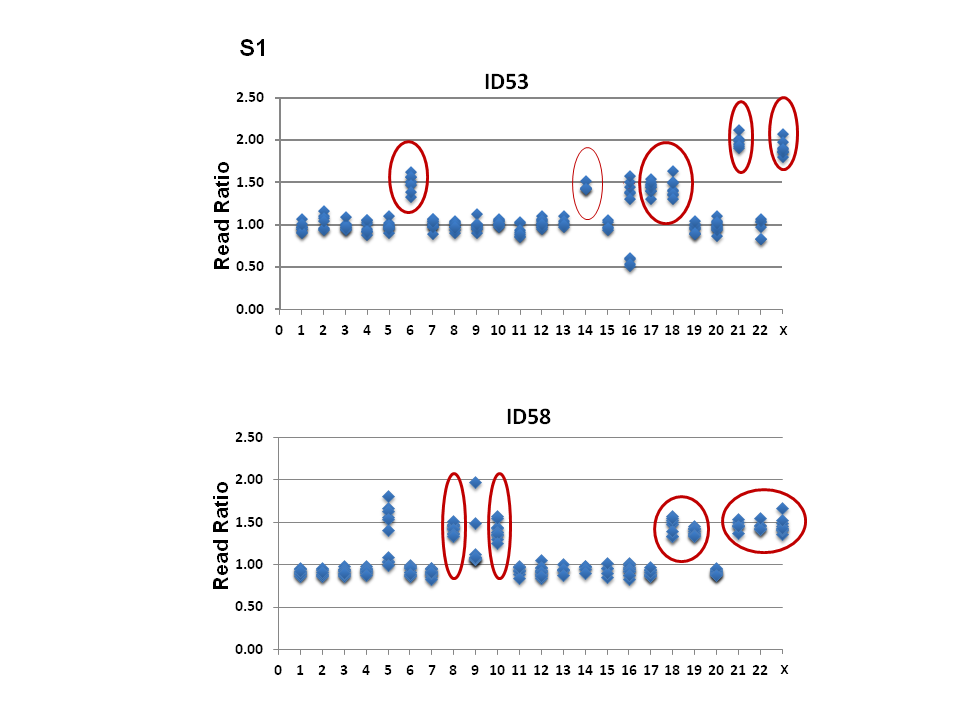 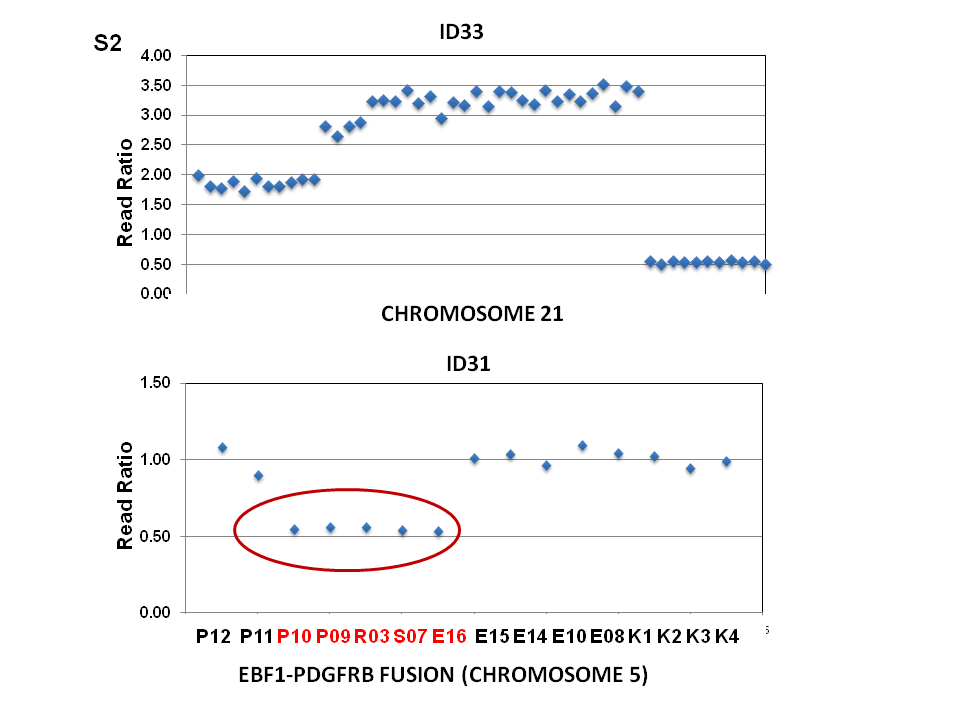 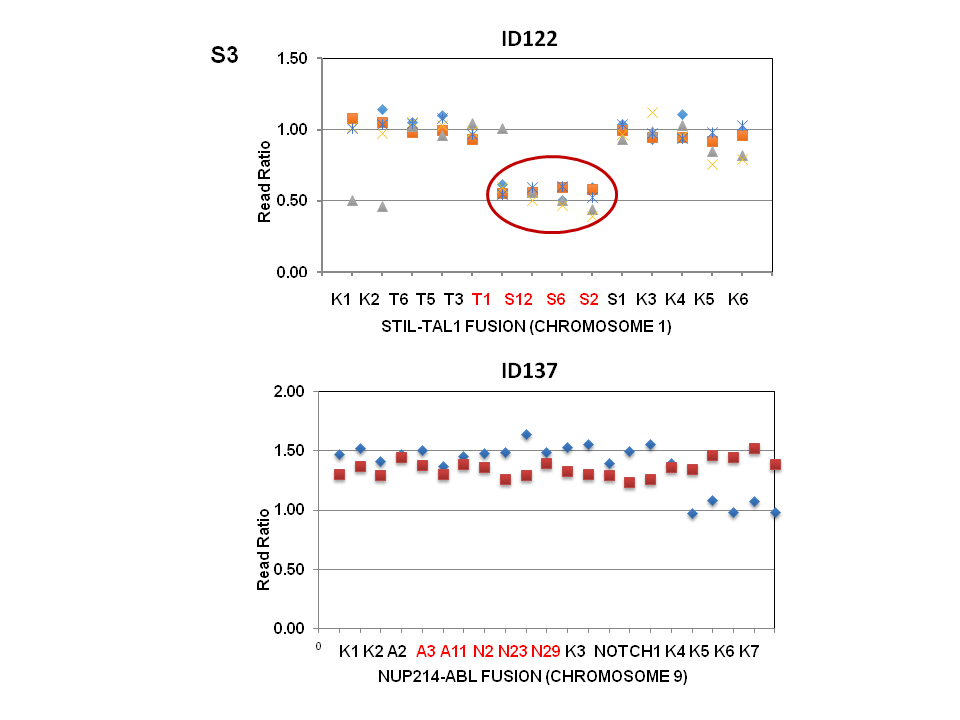 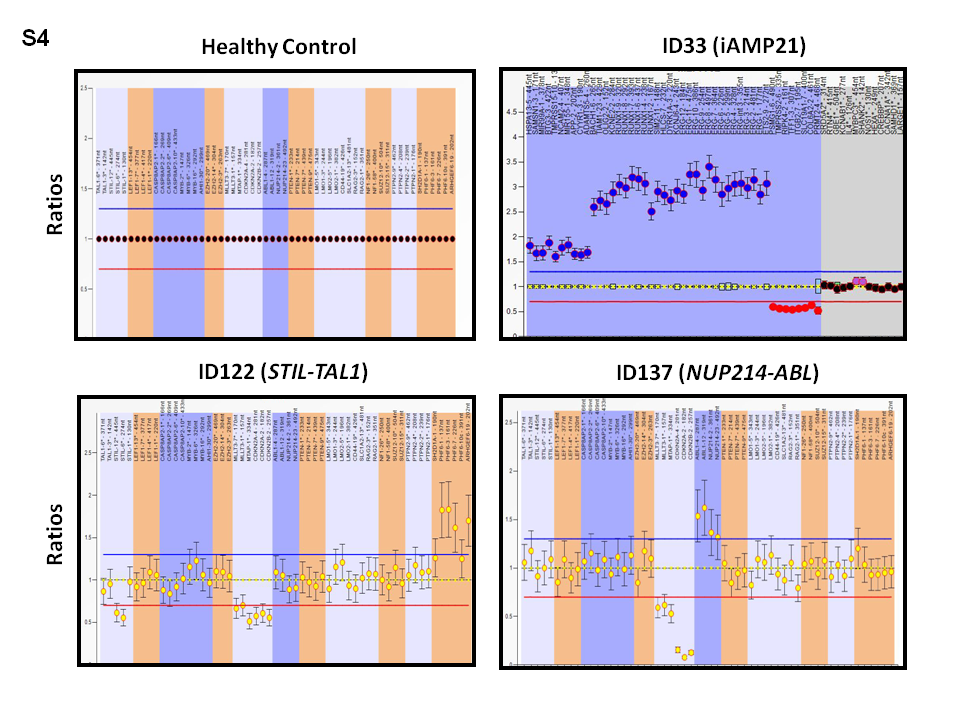 Supplementary Figure Legends:SUPPLEMENTARY FIGURE S1: Hyperdiploidy status identified in B-ALL samples by dMLPA. (A) A representative B-ALL case showing gain of 1 copy of chromosome 6, 14, 17 and 18 and gain of 2 copies of chromosomes 21 and X highlighted by red circles. (B) Gain of single copy of chromosome 8, 10, 18, 19, 21, 22 and X shown in a representative case. The y-axis represents read ratios relative to the reference samples and x-axis shows the chromosome number.SUPPLEMENTARY FIGURE S2: Plot showing iAMP21 amplification in a representative sample (top panel). Intrachromosomal gene fusion EBF1-PDGFRB detected by dMLPA showing read ratios on y-axis and region of exon deletions (bottom panel). Red circle highlights the deleted exons as a result of fusion between Exon 9 of PDGFRB and exon 16 of EBF1. The y-axis represents read ratios relative to the reference samples and x-axis shows the probes represented by each dot.SUPPLEMENTARY FIGURE S3: (A) Plot showing intrachromosomal fusion of STIL-TAL1 in 5 cases (B) Plot showing NUP214-ABL1 amplification in two cases of T-ALL. Red circle highlights the deleted exons. The y-axis represents read ratios relative to the reference samples and x-axis shows the probes represented by each dot.SUPPLEMENTARY FIGURE S4: Validation of dMLPA data by conventional MLPA. Representative plot showing read ratios in a reference sample (Top left panel). Plot showing read ratios of iAMP21 amplification (Top right panel). STIL-TAL1 intrachromosomal fusion and deletions in MLLT3, MTAP and CDKN2A detected by MLPA P383 probemix (Bottom left panel). ID122 is the same as ID1 in T-ALL heat map (Figure 5). NUP214-ABL1 amplification detected by standard MLPA (Bottom right panel). ID137 is the same sample as ID16 in T-ALL heat map (Figure 5).B-ALL (n=121)B-ALL (n=121)T-ALL (n=27)T-ALL (n=27)S.No.Gene IDChrLOSSCases (%)GAINCases (%)LOSSCases (%)GAINCases (%)1TAL11005 (18.5%)02STIL1005 (18.5%)03IKZF221 (0.8%)0004FHIT301 (0.8%)005CD20035 (4%)1 (0.8%)006BTLA37 (5.8%)1 (0.8%)007TBL1XR1310 (8.3%)1 (0.8%)1 (~4%)08LEF142 (1.7%)12 (9.9%)1 (~4%)2 (7.4%)9NR3C243 (2.5%)14 (12%)01 (~4%)10NR3C152 (1.7%)7 (5.8%)0011PDGFRB52 (1.7%)7 (5.8%)0012EBF155 (4%)7 (5.8%)1 (~4%)013CASP8AP266 (5%)18 (15%)3 (11%)2 (7.4%)14MYB62 (1.7%)19 (16%)03 (11%)15IKZF1727 (22%)3 (2.5%)2 (7.4%)016EPHA174 (3.3%)3 (2.5%)2 (7.4%)017EZH274 (3.3%)4 (3.3%)1 (~4%)1 (~4%)18TOX8010 (8.3%)1 (~4%)019JAK2910 (8.3%)2 (1.7%)4 (~15%)020MLLT3917 (14%)1 (0.8%)4 (15%)021MTAP917 (14%)1 (0.8%)9 (33.3%)022CDKN2A927 (22%)2 (1.7%)16 (59%)023CDKN2B927 (22%)2 (1.7%)16 (59%)024PAX5923 (19%)3 (2.5%)3 (11%)025ABL1902 (1.7%)02 (7.4%)26NUP214902 (1.7%)02 (7.4%)27NOTCH1904 (3.3%)01 (~4%)28PTEN10023 (19%)4 (14.8%)029ADD3101 (0.8%)8 (6.6%)0030LMO11104 (3.3%)0031LMO21105 (4%)0032CD441101 (0.8%)01 (~4%)33RAG2112 (1.7%)6 (5%)0034ETV61217 (14%)2 (1.7%)0035BTG1128 (6.6%)4 (3.3%)0036RB1135 (4%)00037IGHM1411 (9%)20 (16.5%)0038SPRED11502 (1.7%)0039CREBBP161 (0.8%)2 (1.7%)0040CTCF166 (5%)1 (0.8%)0041TP53176 (5%)21 (17%)0042NF117018 (15%)2 (7.4%)043SUZ12173 (2.5%)18 (15%)2 (7.4%)044IKZF3171 (0.8%)17 14%)01 (~4%)45PTPN21809 (7.4%)0046ERG215 (4%)37 (30.6%)01 (~4%)47RUNX1212 (1.7%)39 (32.2%)01 (~4%)48VPREB12222 (18%)3 (2.5%)0049IGLL1222 (1.7%)00050PAR1 X2 (1.7%)23 (19%)2 (7.4%)051CRLF2X1 (0.8%)19 (15.7%)2 (7.4%)052CSF2RAX1 (0.8%)19 (15.7%)2 (7.4%)053IL3RAX1 (0.8%)19 (15.7%)2 (7.4%)054P2RY8X1 (0.8%)19 (15.7%)2 (7.4%)055DMDX1 (0.8%)16 (13.2%)0056PHF6X024 (19.8%)1 (~4%)1 (~4%)I.D.Hyperdiploidy                                    (Non-random chromosomal Gain) KaryotypingCNAs Gene Deletions ID526, 14, 16, 17, 18, 21, X 53XY,+X,+6,+13,+14CTCFID534, 6, 10, 14, 17, 18, 21, XNACDKN2A/BID544, 6, 14, 17,18, 21, XHYPERDIPLOIDID554, 6, 10, 14, 17, 21, XNAID564, 10, 14, 17, 18, 21, XFAILEDETV6ID571, 4, 6, 10, 14, 17, 18, 21, X  NAID588, 10, 18, 19, 21, 22, XNAIKZF1ID59+6, 10, 14, 21, XXNAID606, 8, 10, 14, 18, 21, XNAID616, 10, 14, 17, 18, 21, XNAID624, 6, 8, 10, 17, 18, 21, XFAILEDID634, 6, 8, 14, 17, 18, 21, XNATBL1XR1, ERG, VPREB1ID645, 6, 10, 14, 17, 18, 21, XNAID656, 7, 17, 18, 21, XFAILEDCDKN2A/B, MTAPID666, 8, 14, 21, XX 52XX,+6,+8ID674,7,8, 10, 14, 17, 18, 21, X  NACASP8AP2ID6810, 14, 17, 21, X NAID694, 6, 14, 17, 18, 21, X NAID706, 10, 21, XX NARAG2dMLPAP202+P335(n=61)P327 (n=35)P383 (n=20)EBF166 -  -IKZF11717  - - JAK244  - - CDKN2A3424  -8CDKN2B2417  -6PAX51818  -  -ETV61111  - - BTG133  - - RB123  - - IGHM21  - - PAR1 12  -  -CRLF212  -  -CSF2RA34 -   -IL3RA46  - - P2RY823 -   -ERG34  -34  -RUNX135  -34 - TAL14 -  - 4STIL4  -  -4LEF12  - - 2CASP8AP24  -  -4EZH21  -  -3MLLT35 -  - 5MTAP7  -  -7ABL12  - - 2NUP2142  -  -2PTEN1  - - 1CD441  - - 1NF12  -  -2SUZ122  - - 2PHF6 8  -  -8